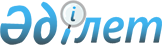 О внесении изменений и дополнений в решение N 363 внеочередной сороковой сессии маслихата города Актобе от 17 июля 2007 года "Об установлении стоимости разовых талонов на рынках: "Оптово-продовольственный рынок города Актобе" и крытый рынок "Кар сити", зарегистрированного в управлении юстиции города Актобе 2 августа 2007 года за N 3-1-76
					
			Утративший силу
			
			
		
					Решение внеочередной второй сессии маслихата города Актобе Актюбинской области от 30 октября 2007 года N 18. Зарегистрировано в Управлении юстиции города Актобе Актюбинской области 14 ноября 2007 года за N 3-1-79. Утратило силу решением маслихата города Актобе Актюбинской области от 25 апреля 2009 года N 169

      Сноска. Утратило силу решением маслихата города Актобе Актюбинской области от 25 апреля 2009 года N 169       В соответствии с пунктом 2 статьи 369, статьи 372 и с пунктом 2 статьи 373 Кодекса РК "О налогах и других обязательных платежах в бюджет", статьями 6, 7 Закона Республики Казахстан "О местном государственном управлении в Республике Казахстан" от 23 января 2001 года N 148 и в целях увеличения налогооблагаемой базы, обеспечения выполнения прогнозных показателей, маслихат города Актобе РЕШИЛ: 

      1. Внести изменения и дополнения в приложения N 1 и 2 решения N 363 внеочередной сороковой сессии маслихата города Актобе от 17 июля 2007 года "Об установлении стоимости разовых талонов на рынках: "Оптово - продовольственный рынок города Актобе" и крытый рынок "Кар сити", зарегистрированного в управлении юстиции города Актобе 2 августа 2007 года за N 3-1-76 согласно приложениям к настоящему решению. 

      2. Контроль за исполнением решения возложить на исполняющую обязанности председателя налогового комитета по городу Актобе Арыспаеву Гульмиру Алиевну. 

      3. Настоящее решение вводится в действие с 1 января 2008 года.       Председатель сессии       Секретарь маслихата 

Приложение N 1                       

к решению N 18 внеочередной          

второй сессии маслихата города Актобе 

от 30 октября 2007 года              Размеры стоимости разовых талонов по видам деятельности 

(Оптово - продовольственный рынок города Актобе) 

Приложение N 2                       

к решению N 18 внеочередной          

второй сессии маслихата города Актобе 

от 30 октября 2007 года              Размеры стоимости разовых талонов по видам деятельности 

(крытый рынок "Кар сити")       Примечание: пункт 2 приложения N 2 - реализация за 1 единицу автотранспортных средств стоимость разовых талонов составляет 150 тенге, иное количество определяется расчетным путем. 
					© 2012. РГП на ПХВ «Институт законодательства и правовой информации Республики Казахстан» Министерства юстиции Республики Казахстан
				N/N Вид деятельности Стоимость разовых талонов (тенге) Период 1 Реализация товаров из складского бокса площадью до 42 квадратных метров Реализация товаров из складского бокса площадью свыше 42 квадратных метров 250 300 за 1 день за 1 день 2 Реализация товаров из складских отсеков (ангарного типа) площадью до 38 квадратных метров Реализация товаров из складских отсеков (ангарного типа) площадью свыше 38 квадратных метров 230 280 за 1 день за 1 день 3 Реализация товаров с контейнеров до 20 т. Реализация товаров с контейнеров свыше 20 т. 250 350 за 1 день за 1 день 4 Реализация товаров с автомашин. 400 за 1 день N/N Вид деятельности Стоимость разовых талонов (тенге) Период 1 Реализация товаров из бутика 200 за 1 день 2 Реализация автотранспортных 

средств с территории рынка (за 1 единицу) 150 за 1 день 